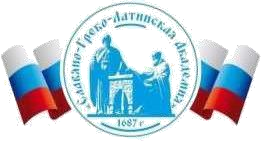 Автономная Некоммерческая Организация Высшего Образования«Славяно-Греко-Латинская Академия»РАБОЧАЯ ПРОГРАММА ДИСЦИПЛИНЫБ1.В.14 Совершенствование бизнес-процессовБ1.В.14 Совершенствование бизнес-процессовСОГЛАСОВАНОДиректор Института _______________________,кандидат философских наук_______________________Одобрено:Решением Ученого Советаот «22» апреля 2022 г. протокол № 5УТВЕРЖДАЮРектор АНО ВО «СГЛА»_______________ Храмешин С.Н.Направление подготовки38.03.05 Бизнес-информатикаНаправленность (профиль)Информационная бизнес-аналитика и цифровые инновацииКафедрамеждународных отношений и социально-экономических наукФорма обученияГод начала обученияОчная2022Реализуется в семестре7 курс 4НаименованиедисциплиныСовершенствование бизнес-процессовКраткое содержаниеОбщие принципы проведения реинжинирингаБизнес-процессы проектирования новых изделийОптимизация бизнес-процессов на этапе планированияПостроение бизнес-процессов, обеспечивающих минимизацию стоимости изготовления изделияВизуальное и имитационное моделирование бизнес-процессовИнформационные системы поддержки новых бизнес-процессовГрафический язык визуального моделирования UMLПостроение статической объектно-ориентированной модели Переход от моделей бизнес-процессов к моделям потоков Общие принцип предметной области производственных заданийРезультаты освоения дисциплины способен осуществлять анализ проблемной ситуации и разработку бизнес-требований к системе, владеть навыками совершенствования бизнес-процессовТрудоемкость, з.е.3Формы отчетности         Зачет с оценкойПеречень основной и дополнительной литературы, необходимой для освоения дисциплиныПеречень основной и дополнительной литературы, необходимой для освоения дисциплиныОсновная литератураЗуева, А. Н. Бизнес-процессы: анализ, моделирование, управление Электронный ресурс / Зуева А. Н.: учебное пособие. Москва: РТУ МИРЭА, 2020. - 157 с. - ISBN 978-5-7339-1550-0, экземпляров неограниченоМайкл, Ротер. видеть бизнес-процессы: построение карт потоков создания ценности Электронный ресурс / Ротер Майкл, Шук Джон; пер. Г. Муравьева; ред.: С. Турко, М. Бурдиной. - Учитесь видеть бизнес-процессы: построение карт потоков создания ценности,202006-10. - Москва: Альпина Паблишер, 2019. - 144 с. - Книга находится в премиум-версии ЭБС IPR BOOKS. - ISBN 978-5-9614-5266-2, экземпляров неограниченоМайкл, Хаммер. Быстрее, лучше, дешевле. Девять методов реинжиниринга бизнес-процессов Электронный ресурс: практическое руководство / Хершман Лиза / Хаммер Майкл; пер. М. Иутина; ред. Н. Нарциссова. - Быстрее, лучше, дешевле. Девять методов реинжиниринга бизнес-процессов,2019-06-10. - Москва: Альпина Паблишер, 2016. - 352 c. - Книга находится в базовой версии ЭБС IPRbooks. - ISBN 978-5-9614-4679-1, экземпляров неограниченоДополнительная литератураРеинжиниринг бизнес-процессов Электронный ресурс: учебное пособие / И.В. Захаров / В.Я. Захаров / О.С. Рудакова / А.О. Блинов; ред. А.О. Блинов. - Реинжиниринг бизнес-процессов,2018-10-15. - Москва: ЮНИТИ-ДАНА, 2015. - 343 c. - Книга находится в базовой версии ЭБС IPRbooks. - ISBN 978-5-238-01823-2, экземпляров неограниченоУмнова, Е.Г. Моделирование бизнес-процессов с применением нотации BPMN Электронный ресурс: учебно-методическое пособие / Е.Г. Умнова. - Саратов: Вузовское образование, 2017. - 48 c. - Книга находится в базовой версии ЭБС IPRbooks. - ISBN 978-5-4487-0063-7, экземпляров неограничено